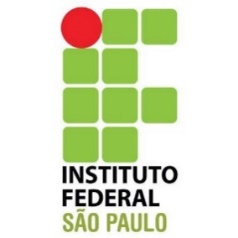 REQUERIMENTO A – Afastamento para Prestar Colaboração a outra ICT (Nos termos do Artigo 14 da Lei nº Lei nº 10.973/04 e inciso II do Artigo 93 da Lei nº 8.112/90)INSTITUTO FEDERAL DE EDUCAÇÃO, CIÊNCIA E TECNOLOGIA DE SÃO PAULODADOS DO SERVIDORMatrícula Siape:__________________ 			       CPF:____________________________Nome: __________________________________________________________________________  Cargo: 	___________________________________________________________________________Área (se professor):__________________________________________________________________Jornada de Trabalho: (   ) 20 Horas (   ) 40 Horas (   ) RDE  (   ) outro: ___________________________Câmpus de lotação: __________________________________________________________________Setor e câmpus de exercício: ___________________________________________________________Telefone: (   )_____________________			E-mail institucional:_____________________Período do Afastamento:  de XX/XX/XXXX a XX/XX/XXXX ou(   )Por tempo indeterminado, a partir de:  XX/XX/XXXXDADOS INSTITUIÇÃO DE DESTINONOME DO ORGÃO: _________________________________________________________________SETOR DESTINO: ___________________________________________________________________ Câmpus:___________________________________________________________________________Nome do Dirigente de Pessoas:________________________________________________________Telefone do setor de Gestão de Pessoas:________________________________________________ E-mail do setor de Gestão de Pessoas:__________________________________________________1 – Declare as atividades a serem desenvolvidos na ICT de destino e justifique a pertinência de seu afastamento, considerando a Política de Inovação do IFSP:________________________________________________________________________________________________________________________________________________________________________________________________________________________________________________________________________________________________________________________________________________________________________________________________________________________________________________________________________________________________________________________________________________________________________________________________________________________________________________________________________________________________________________________________________________________________________________________________________________________________________________________________________________________________________________________________________________________________________________________________________________________________________________________________________________________________________________________________________________________________________________________________________________________________________________________________________________________________________________________________________________________________________________________________________________________________________________________________________________________________________________________________________________________________________________________________________________________________________________________________________________________________________Declaro:(  )  Entreguei junto a este requerimento Declaração assinada por setor competente do órgão de destino de que as atividades a serem desenvolvidas por mim, enquanto pesquisador público, na instituição de destino, serão compatíveis com a natureza do cargo efetivo, ocupado por mim no IFSP.(  )   Entreguei junto a este requerimento Declaração assinada por setor competente do órgão de destino, comprometendo-se a enviar ao IFSP meu relatório de frequência, para fins de desconto, em meses que eventualmente conste inconsistência em minha jornada de trabalho. (  ) Estou ciente de que devo permanecer no meu câmpus de exercício até que seja publicada no Diário Oficial da União a portaria de afastamento.